Supplementary material for: Glacier events during the last glacial termination in the Pagele Valley, Qiongmu Gangri peak, southern Tibetan Plateau and their links to ocean and atmosphere circulations   Xiangke Xua, b, *, Tandong Yaoa, b, Baiqing Xua, b, Chaolu Yia, b, Yong Sun a, c, Xuezhen Zenga, c, Guocheng Dongd, Baolin Pane a Key Laboratory of Tibetan Environment Changes and Land Surface Processes, Institute of Tibetan Plateau Research, CAS, Beijing, 100101, Chinab CAS Center for Excellence in Tibetan Plateau Earth Science, Beijing, 100101, China c University of Chinese Academy of Sciences, Beijing, 100049, Chinad State Key Laboratory of Loess and Quaternary Geology, Institute of Earth Environment, Chinese Academy of Sciences, Xi’an, Chinae College of Resources, Environment and Tourism, Capital Normal University, Beijing, 100048, ChinaThis study focuses on the dating and modeling of the Late Glacial glacier events in the region of Qiongmu Gangri peak. To determine the timing of the glacier events, we have taken fifteen cosmogenic 10Be samples from boulders on three individual moraine sets (PM1, PM2, and PM3). Fig. S1-S3 show photos of individual boulders for each moraine set discussed in the paper, with sample names, sample sizes (length*width*height), and ages of these boulders. 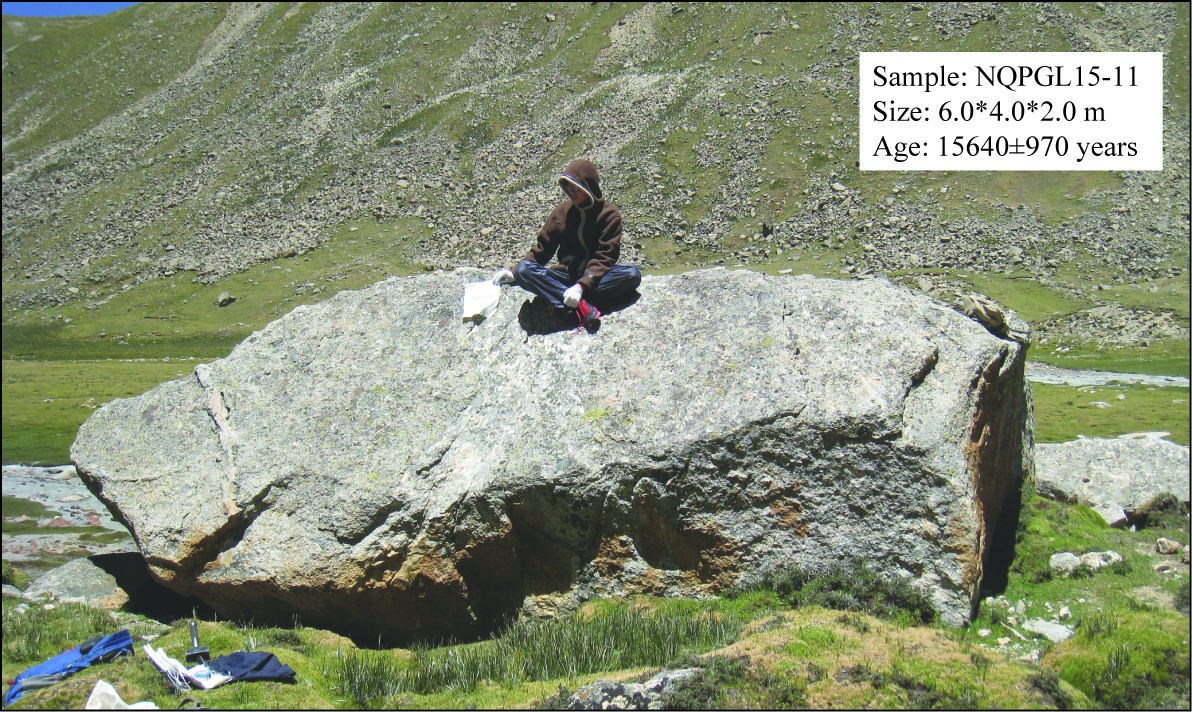 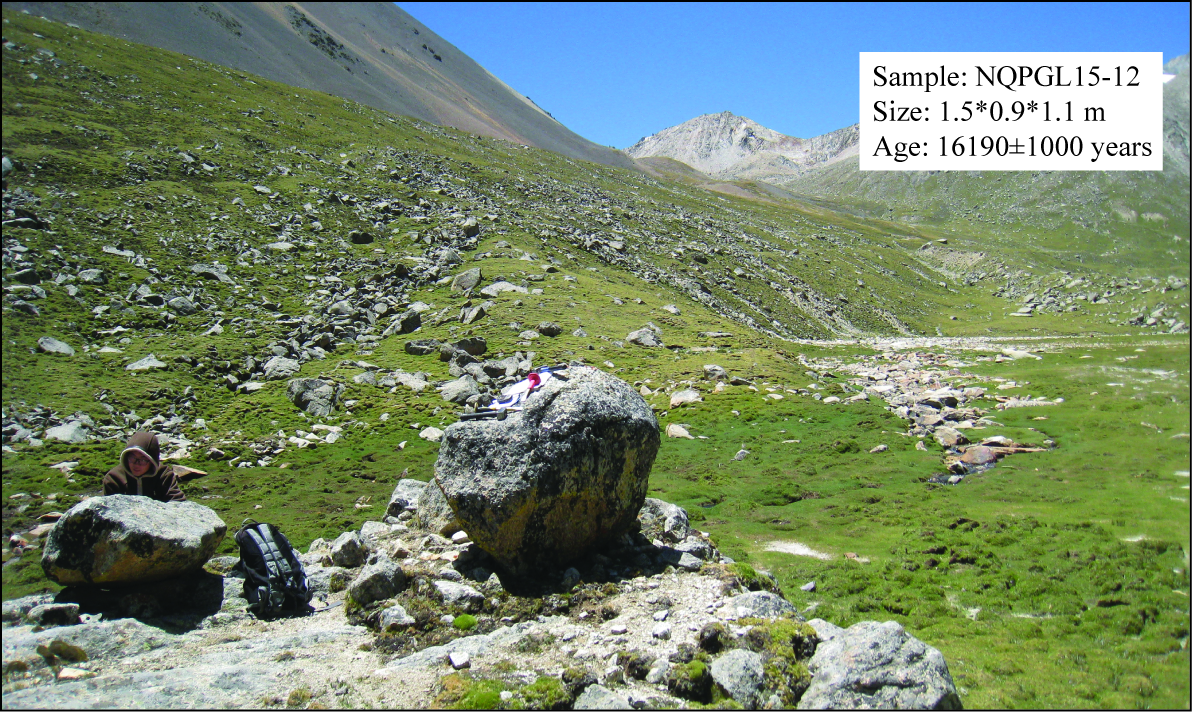 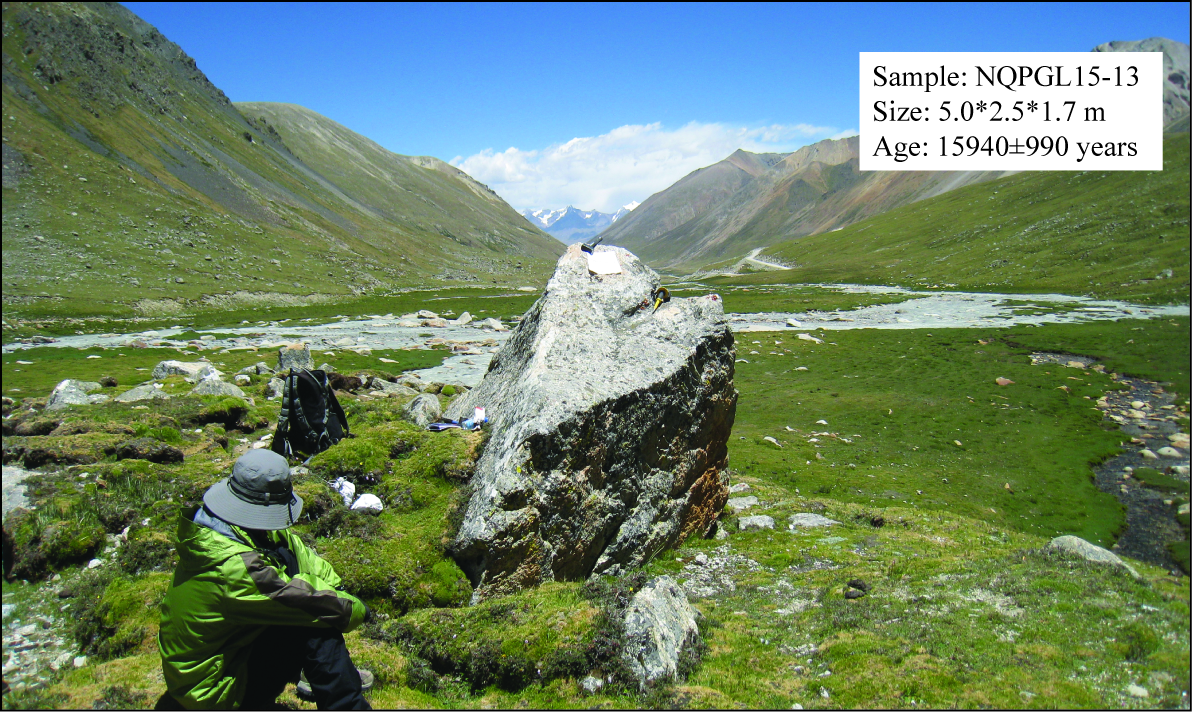 (continued on next page)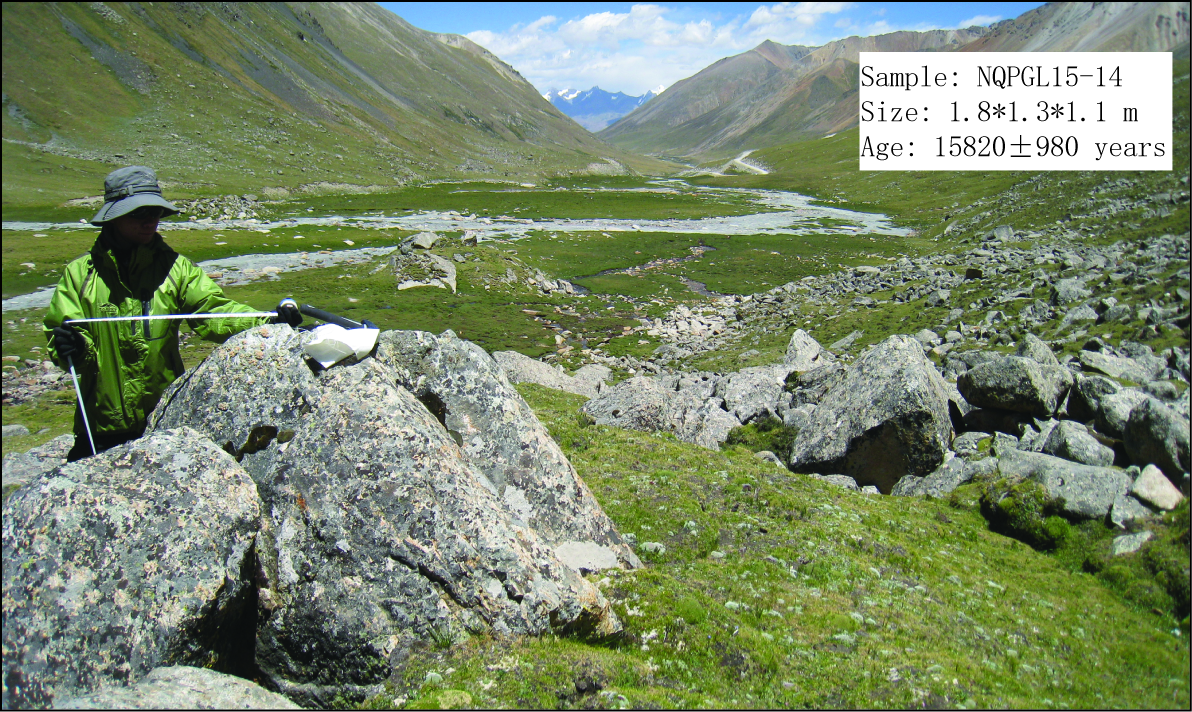 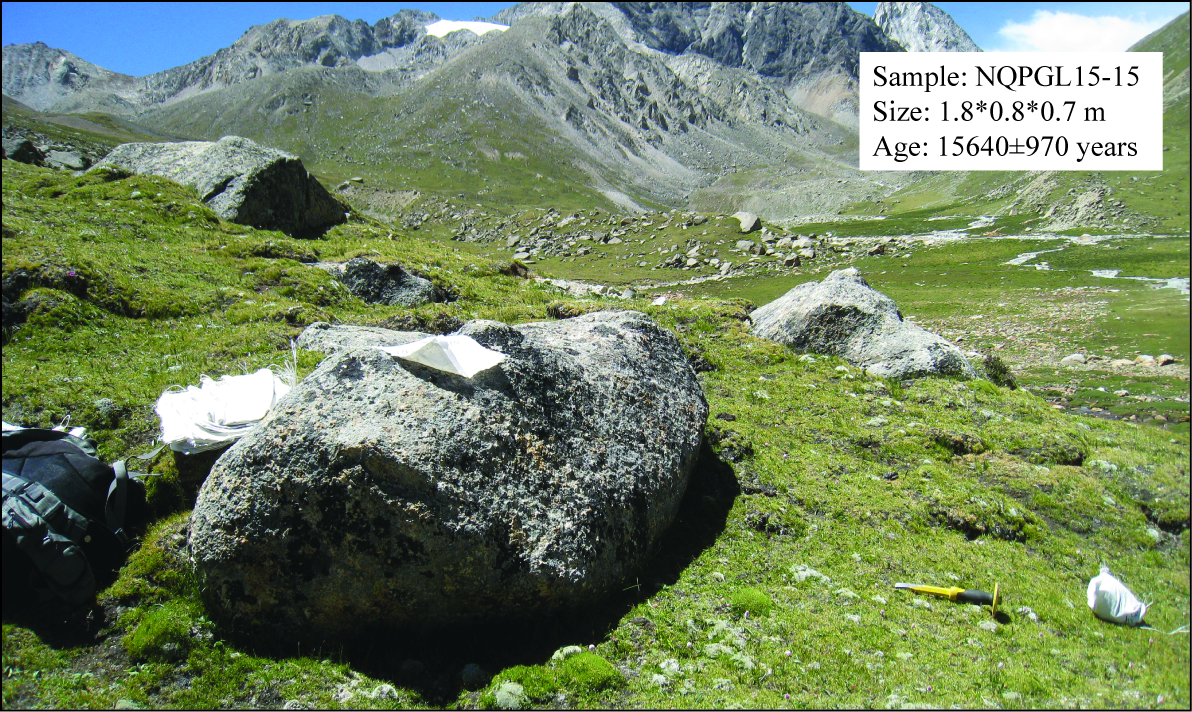 Fig. S1 Five boulders were taken for the cosmogenic 10Be dating on the PM1 moraine set.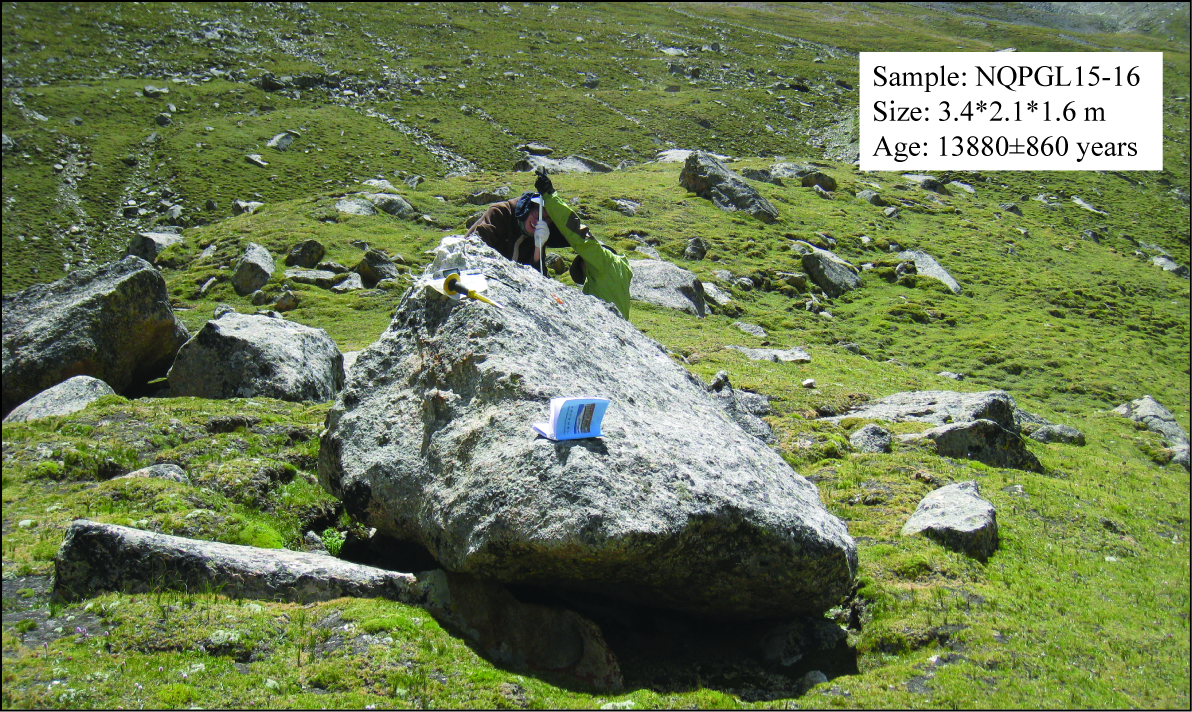 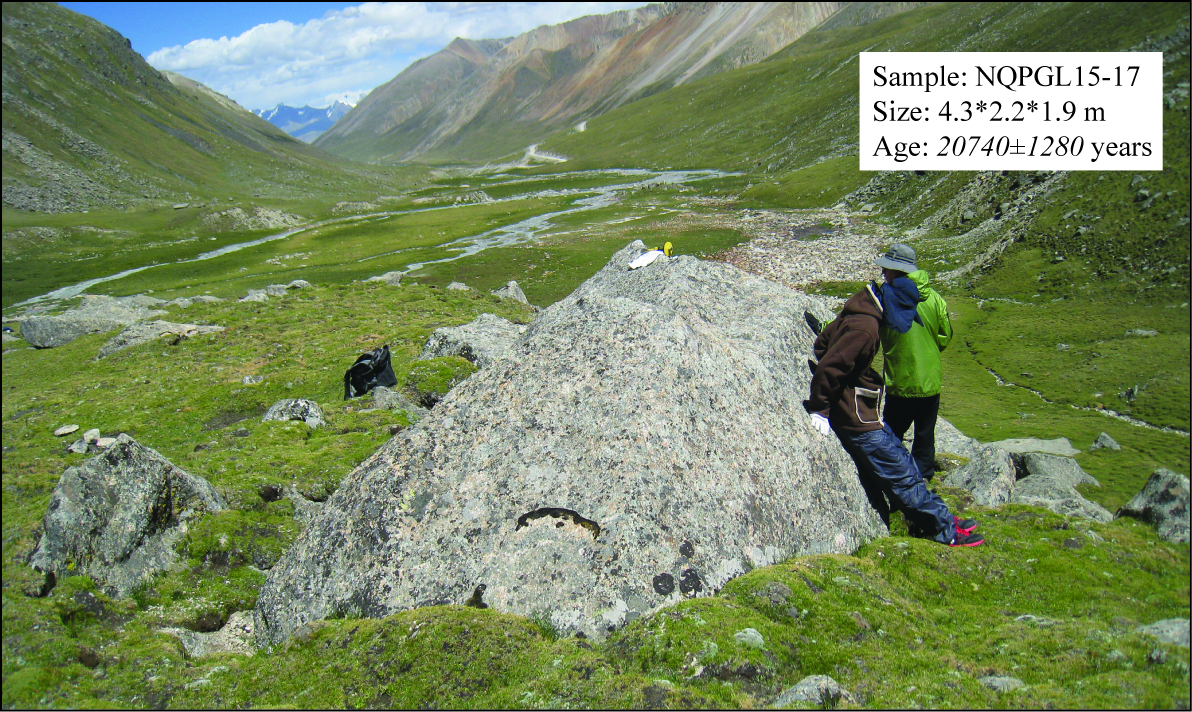 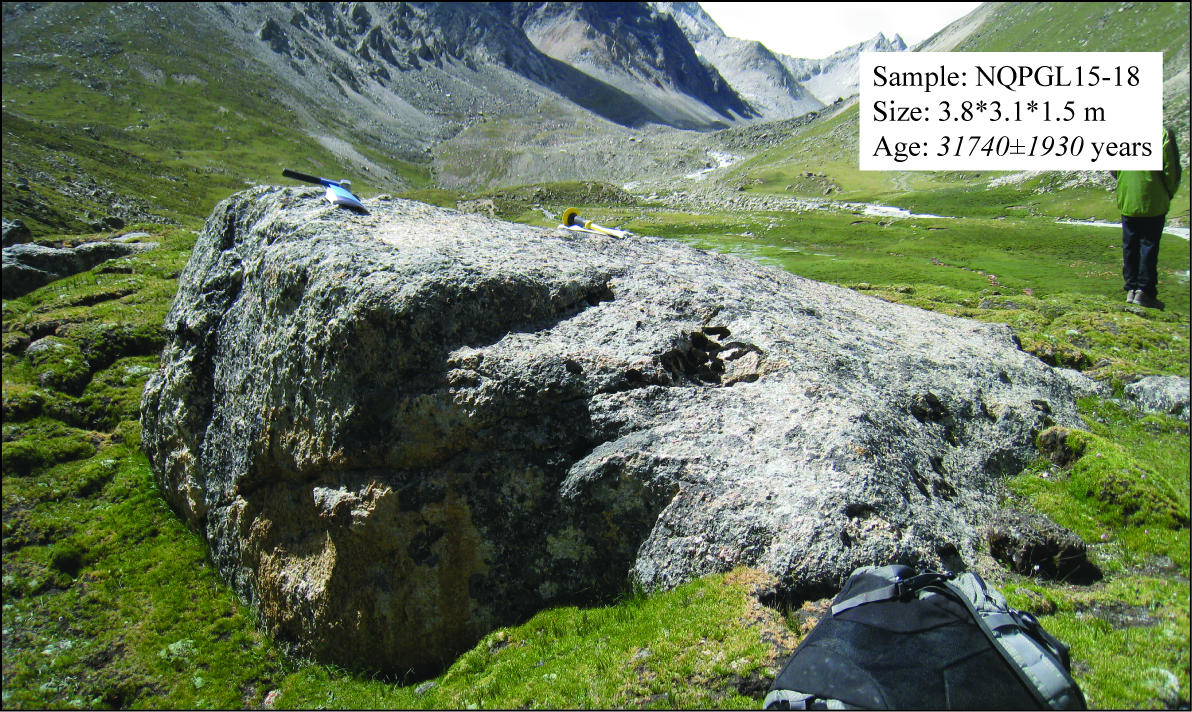 (continued on next page)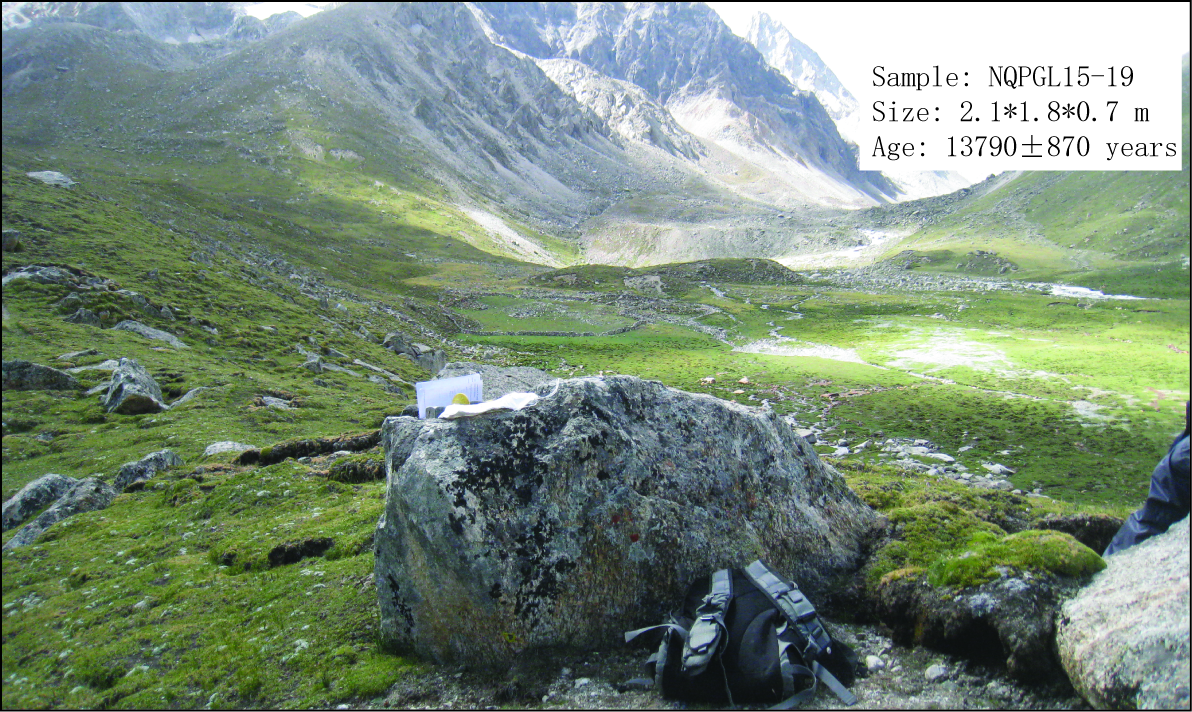 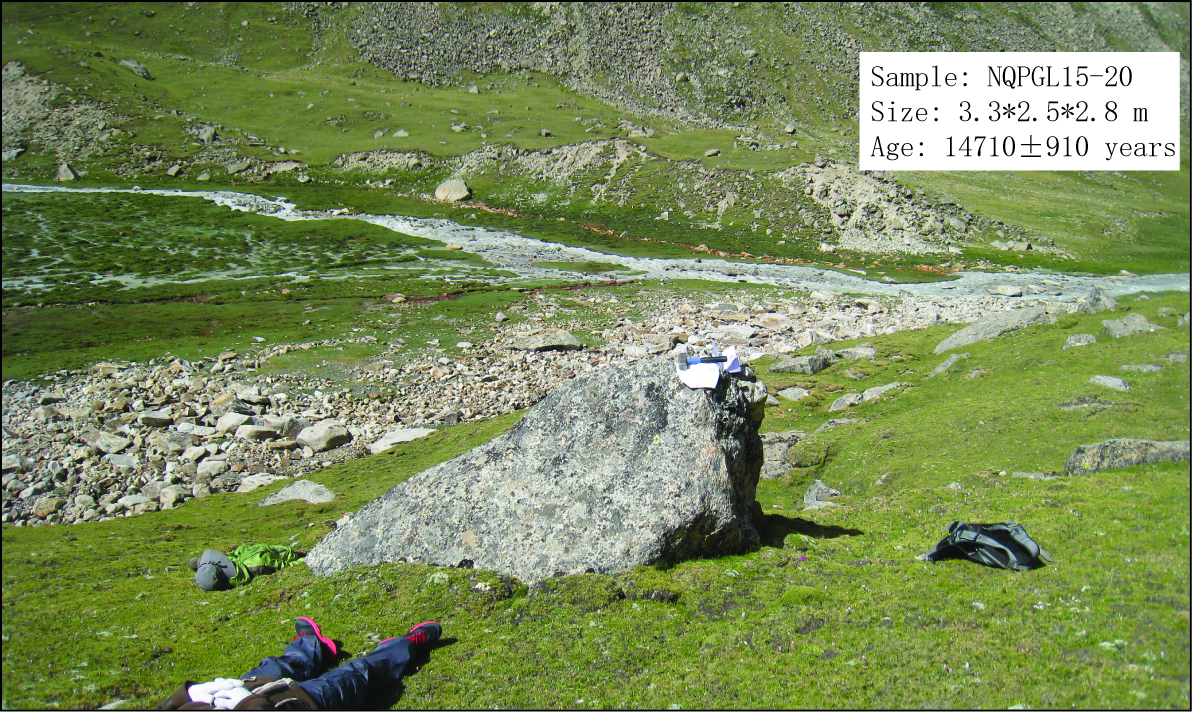 Fig. S2 Five boulders were taken for the cosmogenic 10Be dating on the PM2 moraine set.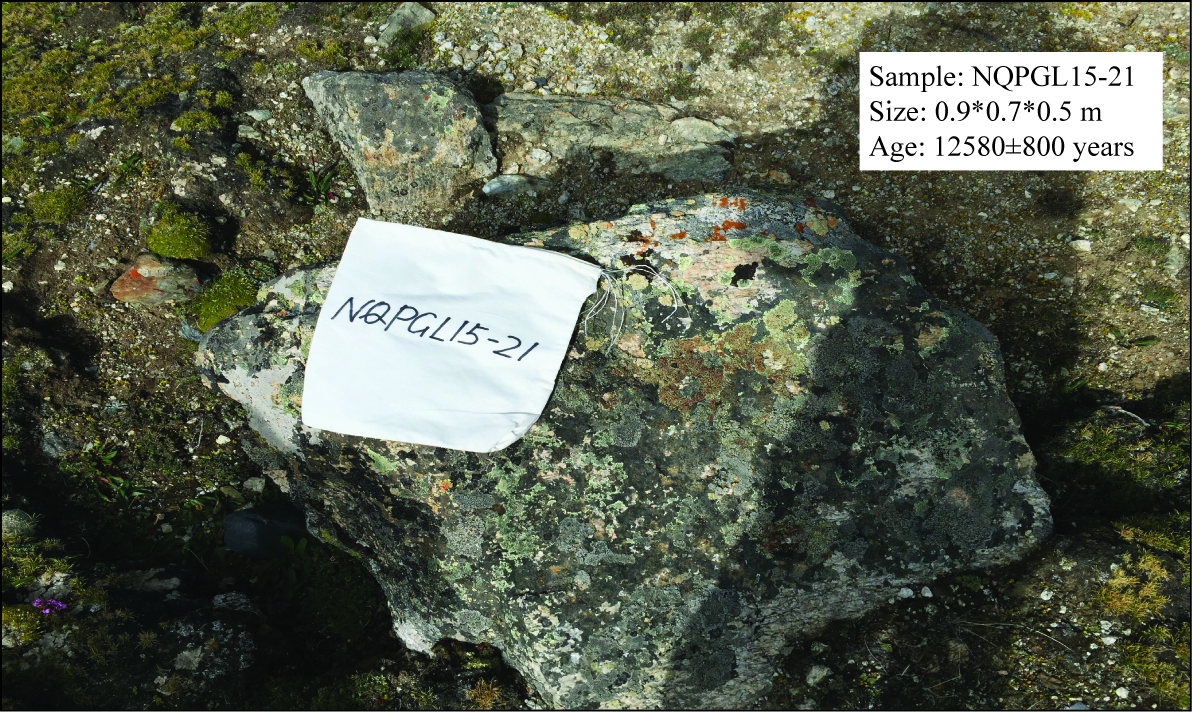 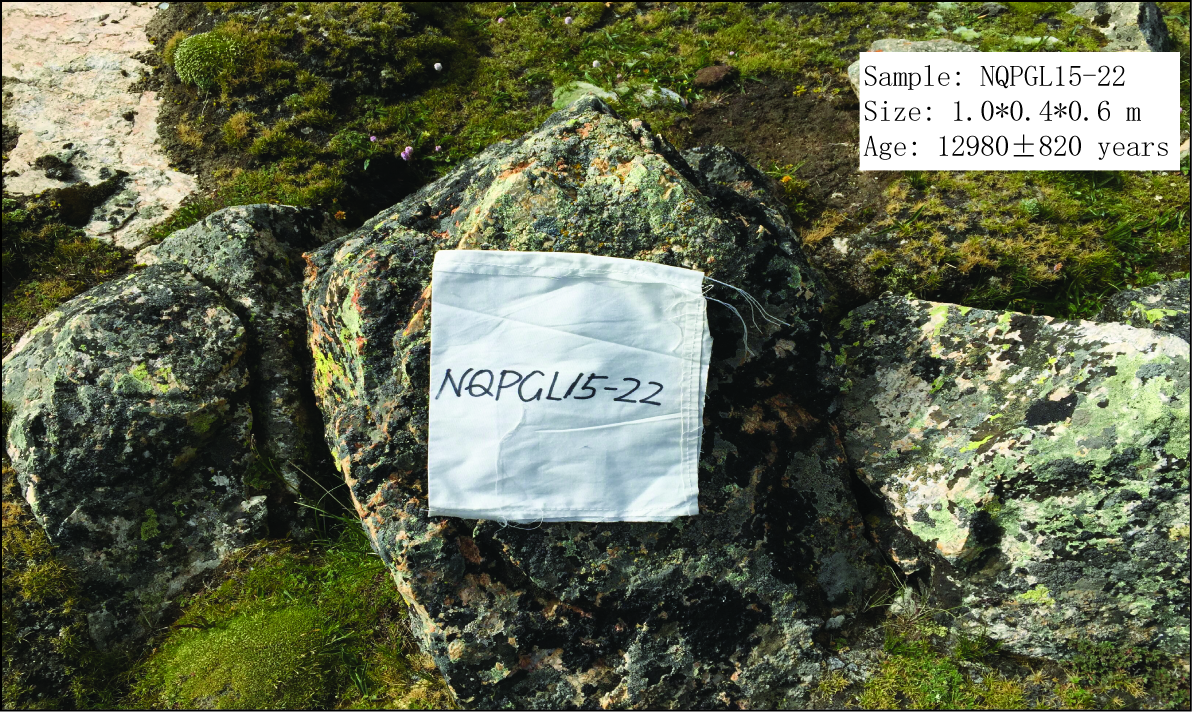 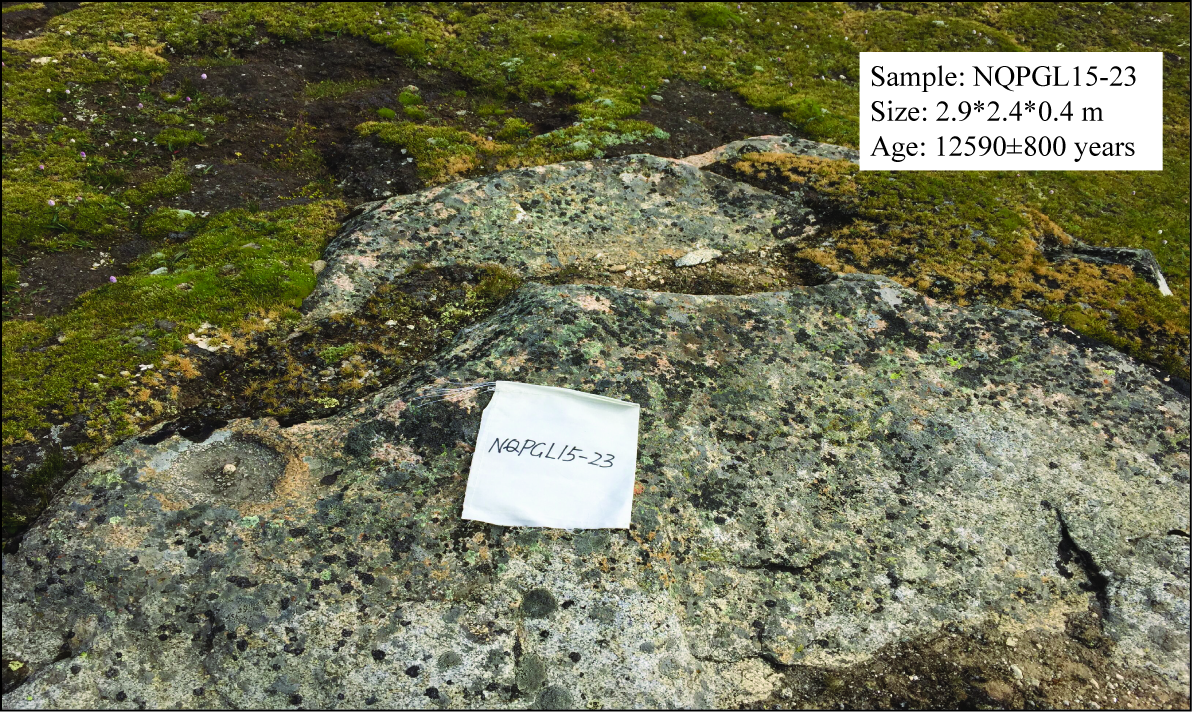 (continued on next page)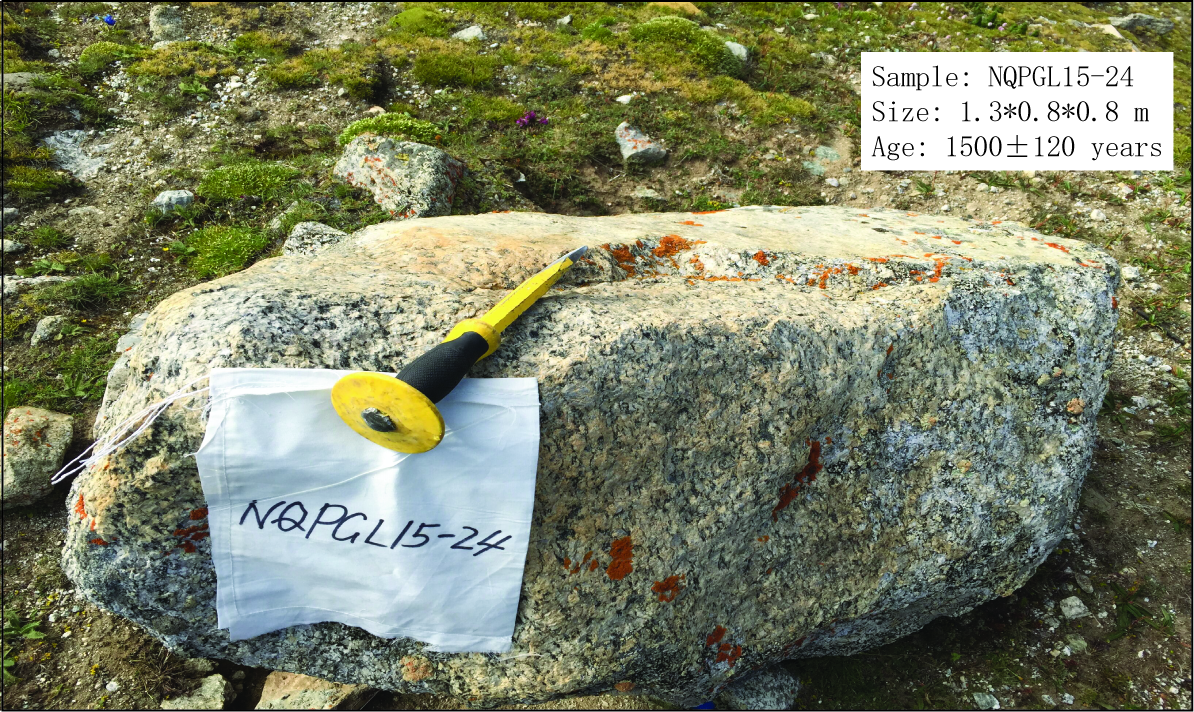 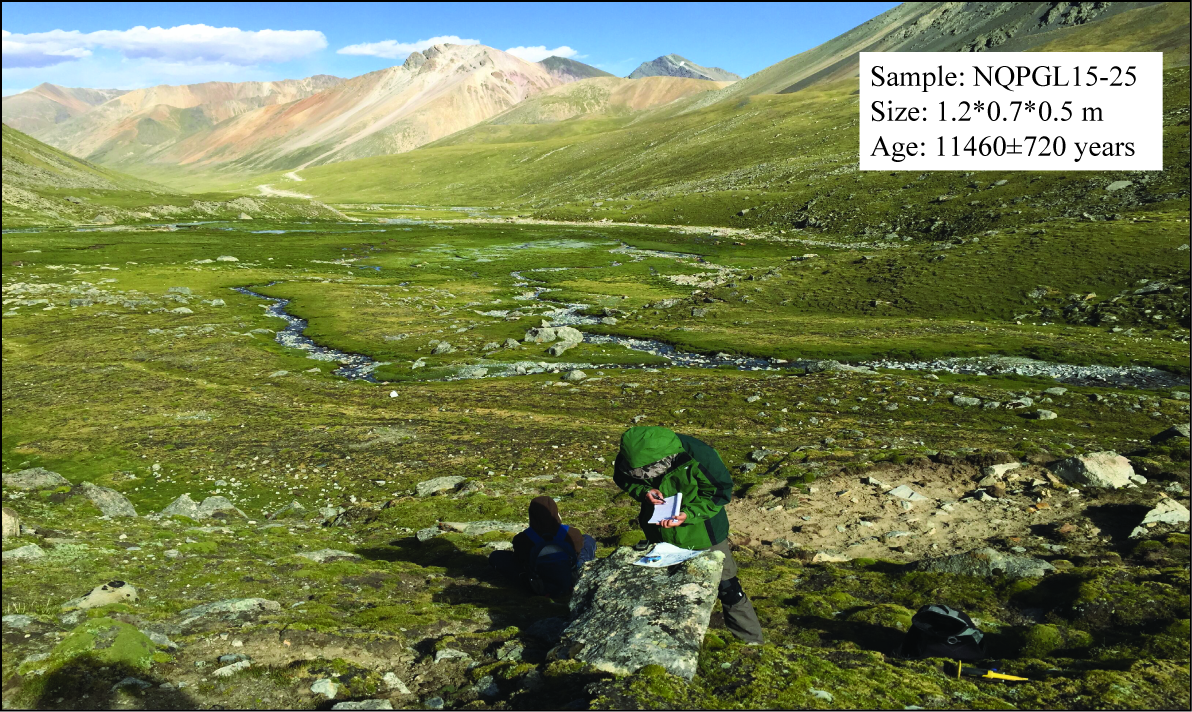 Fig. S3 Five boulders were taken for the cosmogenic 10Be dating on the PM3 moraine set.The 2-D glacier-climate model used here was developed by Plummer and Phillips (2003) for paleoclimatic interpretation of glacial geomorphic features. It explicitly calculates snow/ice energy-mass balance and ice flow and then fits the simulated glaciers directly to the field evidence-the terminal and lateral moraines, indicating the position of the former glacier terminus. The model calculates the net annual mass balance (MB) through a hydrological year (from October to September of next year) for each digital elevation grid using the equation:                                                            (1)Where P is mean monthly snowfall that is estimated as a fraction of the month’s total precipitation controlled by a snowfall temperature threshold (TS = 1°C in this study), M is mass of snow/ice melt and E is sublimation. The melting rate is calculated only in the period of time when monthly mean temperatures are above zero. Specifically it is estimated from the energy exchanges (Q) to the snow surface at the melting point. Those exchanges are net shortwave and longwave radiation balance (R), sensible and latent fluxes (H, L), the energy advected with rain (AR), and conductive heat flux from the ground (G).Q = R + H – L + AR + G                                                              (2)The detailed equations describing the R, H, L, AR, and G are given in Plummer and Phillips(2003) and correspond to energy balance equations employed commonly in glaciology (e.g., Kayastha et al., 1999; Rupper and Roe, 2008; Cuffey and Paterson, 2010). The sublimation (E) is calculated by dividing the latent flux (L) by the latent of sublimation (LS), when the monthly mean temperatures are below zero.The ice mass redistribution between accumulation and ablation areas is calculated by a basic mass continuity equation (Plummer & Phillips, 2003):                                                                   (3)Where h is ice surface elevation, t is time, and qx (qy) is ice flux along x (y) direction in the horizontal plane. The flux of ice between adjacent cells (qx, qy) is determined by the ice thickness (H) and the vertically-averaged flow velocity (u). The u integrates ice deformation (ud) and sliding (us) velocities by following equation:                                                (4)where A and B are ice deformation and sliding coefficients, respectively; H is ice thickness; f is a factor used to adjust the fraction of velocity (u) caused by ice sliding versus deformation, and τ is basal shear stress and expressed as:                                                                                         (5)where ρ is ice density and g is gravitational acceleration.Here we list the monthly mean climate variables (Table S1) used as a reference when simulating the former glaciers in the Pagele valley, and the parameters for the glacier-climate model (Table S2).Table S1 Monthly mean climate variables from Dangxiong weather station (30°29'N, 91°06'E, 4200 m asl, 1981-2010) as a reference for the glacier-climate modeling.a) monthly mean temperature b) altitudinal gradients of monthly-mean temperature from Xu et al. (2017a) c) monthly mean precipitation d) altitudinal gradients of monthly-mean precipitation from Xu et al. (2017a)e) monthly mean relative humidity f) monthly mean wind speed g) fraction for the number of cloudy days per monthTable S2 Parameters for the glacier-climate model used in this studyTable S3. Recalculated cosmogenic 10Be exposure dating results on the late glacial moraine of Owen et al. (2005) and the Yanbajian inner moraine of Chevalier et al. (2011) in the west Nyaiqentanggulha Mountains a time-independent production scaling model by Lal (1991)/Stone (2000)b time-dependent production scaling model by Lal (1991)/Stone (2000)c production scaling model by Lifton et al. (2014)d outliers identified by the by Peirce's criterion (Blomdin et al., 2016)Table S4. Average δ18O values for the GS-1, GI-1 and GS-2a periods derived from the Guliya ice core, Yamen, Dongge, Xiaobailong, Bitto and Timta speleothem records.a) Average δ18O value calculated for the period 16.3-14.7 kab) Average δ18O value calculated for the period 15.8-14.7 ka c) Average δ18O value calculated for the period 12.9-12.2 ka d) Average δ18O value calculated for the period 15.2-14.7 ka ReferencesChevalier, M.-L., Hilley, G., Tapponnier, P., Van Der Weord, J., Liu-Zeng, J., Finkel, R.C., Ryerson, F.J., Li, H., Liu, X., 2011. Constrains on the late Quaternary glaciations in Tibet from cosmogenic exposure ages of moraine surface. Quaternary Science Reviews 30, 528-554.Cuffey, K.M., Paterson, W.S.B., 2010. The Physics of Glaciers, 4th edition. Boston: Elsevier. Kayastha, R.B., Ohata, T., Ageta, Y., 1999. Application of a mass-balance model to a Himalayan glacier. Journal of Glaciology 45, 559-567.Owen, L.A., Finkel, R.C., Barnard, P.L., Haizhou, M., Asahi, K., Caffee, M.W., Derbyshire, E., 2005. Climatic and topographic controls on the style and timing of Late Quaternary glaciation throughout Tibet and the Himalaya defined by 10Be cosmogenic radionuclide surface exposure dating. Quaternary Science Reviews 24, 1391-1411.Plummer, M.A., Phillips, F.M., 2003. A 2-D numerical model of snow/ice energy balance and ice flow for paleoclimatic interpretation of glacial geomorphic features. Quaternary Science Reviews 22, 1389-1406.Rupper, S., Roe, G., 2008. Glacier changes and regional climate: amass and energy balance approach. Journal of Climate 21, 5384-5401.MonthOct.Nov.Dec.Jan.Feb.Mar.Tmean (°C) a)2.97-3.61-7.76-8.46-5.65-1.59dT/dz (°C km-1) b)-6.3-5.5-3.9-4.6-5.8-6.0P (mm) c)15.944.433.213.122.544.97dP/dz (%/100 m) d)000000Hr (decimal fraction) e)0.580.520.500.460.400.40Sw (m/s) f)2.01.51.52.12.72.9C (decimal fraction)  g)0.080.050.080.150.160.12MonthApr.MayJun.Jul.Aug.Sep.Tmean (°C)2.076.3210.4711.2410.488.19dT/dz (°C/km)-6.5-7.0-7.2-7.2-6.7-6.5P (mm)12.0134.3883.51117.59115.9980.33dP/dz (%/100 m)055555Hr (decimal fraction)0.470.540.600.680.710.71Sw (m/s)2.72.42.42.11.91.8C (decimal fraction)0.100.100.140.280.310.20Glaciological parametersValuesHigh albedo0.7Low albedo0.2Maximum slope that can hold snow (°)30Slope increment for avalanching routine (°)12Minimum new snow for avalanching to occur (m)0.1Deformation coefficient, A (Pa-3year-1)1×10-7Sliding coefficient, B (m Pa-2year-1)1.5×10-3Fraction of flow causedby ice sliding versus deformation, f0.5Integrated balance threshold for steady state (%)˂ 5Sample IDLatitude (°N)Longitude (°E)Elevation (m asl)Sample thickness (cm)Shielding correction factor10Be concentration (×105 atom/g SiO2)St aSt aSt aLm bLm bLm bLSDn cLSDn cLSDn cSample IDLatitude (°N)Longitude (°E)Elevation (m asl)Sample thickness (cm)Shielding correction factor10Be concentration (×105 atom/g SiO2)Age (years)Internal error (years)External error (years)Age (years)Internal error (years)External error (years)Age (years)Internal error (years)External error (years)PR4830.782191.5231491650.98514.4±0.479183506101580181006101490179006001220PR4930.782191.5230491950.98512.6±0.366160204701350160304701290158104601040PR5030.782291.5231492350.98512.4±0.399157405101350157605101290155405001050PR5130.782191.5233492250.98513.7±0.417174105301480172705301400170805201140T5C-1930.02390.241530540.9999.47±0.261172032098012450340100012360340810T5C-2030.02390.241530240.99911.35±0.2314080290115014360290112014090290880T5C-2130.02390.241530240.9999.04±0.18112102209201197024093011850240740T5C-2230.02390.241529540.99918.21±0.3222700400185021660380168021300 d3801320T5C-2330.02290.241528740.99912.48±0.2515590310128015650320122015350 d310960δ18O climate recordLast 1000 yearsGS-1(12.9-11.7 ka)GI-1(14.7-12.7 ka)GS-2a(16.9-14.7 ka)Guliya-15.1-14.6-12.6-16.3Yamen-7.6-8.2-6.3 a)Dongge-7.8-6.8-7.6-5.1 b)Xiaobailong-11.8-12.1-9.3Bitto-6.7-5.6 c)-6.8-4.1Timta-6.1-7.0-6.0 d)